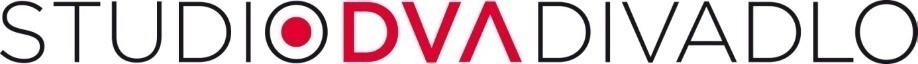 Tisková zpráva			3. dubna 2024ŠTÍŘI Z ÚNORA – autorský projekt Miroslava Krobota a Mariky Šoposké Autorský divadelní projekt Miroslava Krobota a Mariky Šoposké představí divadlo Studio DVA poprvé divákům v pátek 12. dubna. Světová premiéra hry Štíři z února proběhne na Malé scéně. Za všemi postavami příběhu, které hrají jen dva herci, stojí téma hledání vzájemného vztahu, téma smrtelnosti a téma všednodenní existence i humoru. Dívka chodí za sympatickým knihovníkem do knihovny. Knihovník chodí za dívkou domů. Osob na jevišti bude ale víc… Liška, revírník, Fáberová, kapitán Dítě… jako by vypadli z Janáčkovy opery nebo televizní detektivky. Právě při natáčení seriálu Oktopus se poprvé setkali herečka Marika Šoposká a herec a úspěšný divadelní a filmový režisér Miroslav Krobot. Oba ve znamení štíra, oba počatí v únoru. Ona se narodila pět dní před začátkem Sametové revoluce, jemu v ten den bylo osmatřicet. A tato nepravděpodobná dvojice se schází znovu, a to v trojjediné roli autorské, režijní, herecké. Jak vznikl nápad na společné psaní, režírování a hraní si Miroslav Krobot přesně nepamatuje. Podle něj to přišlo nejspíše přirozeně a postupně. Někdo to prý prostě navrhnul a bylo to. Marika k tomu dodává: „Strávili jsme spolu s Mirkem spoustu času na natáčení a zjistili, že jsme v hodně věcech podobně ladění a dokážeme se navzájem nějak inspirovat. Jsme narození ve stejný den, to by mohl být možná argument pro nějakého numerologa. Pro nás dva je největší argument asi to, že nás společná tvorba bavila.“Jak už bylo několikrát zmíněno datum narození, resp. znamení štíra je pro tuto divadelní hru důležité. A co si o něm myslí autoři textu? Marika se domnívá, že štír je rozprostřený na škále emocí a vlastností do všech koutů. Možná je proto trochu tajemný. A hlavně sám na sebe přísný. Miroslav na znamení moc nedá, ale pro psaní textu to podle něj bylo vhodné téma. A jako příklad uvádí jednu z replik své kolegyně: „Já jsem nelhala, ale jsem štír. Kdybych uměla vypnout sebekontrolu, musela bych bejt jiný znamení. Už bych to nebyla já.“ A na závěr ještě pro dokreslení uvádíme, jak se tvůrci vidí vzájemně. „Mirek je strašně pracovitý a disciplinovaný. Neustále mě pošťuchuje, abych byla taky. To na něm obdivuju, a zároveň mě to dost štve,“ řekla o Miroslavu Krobotovi Šoposká. On to jen glosoval tím, že na Marice se mu libí, že se nebojí být štírem. A jak jim to na jevišti funguje se můžete přesvědčit sami. Divadlo se již nyní rozhodlo, z důvodu vyprodanosti všech deseti jarních a letních termínů, uvolnit do prodeje vstupenky i na reprízy v září a říjnu. Premiéra 12. dubna 2024 na Malé scéně divadla Studio DVAOsoby a obsazeníLiška (Marika; dívka, co chodí do knihovny; Fáberová): Marika ŠoposkáRevírník (Mirek; knihovník; kapitán Dítě): Miroslav KrobotAutoři a inscenační týmAutoři a režie: Miroslav Krobot, Marika ŠoposkáDramaturgie: Marta LjubkováScéna a kostýmy: Marek CpinHudba: Matěj KroupaFoto z představení: Studio DVA divadlo, Jerry Háša  https://www.studiodva.cz/ostatni/fotografie-ke-stazeni/?gallery=550KontaktStudio DVA divadlo, Palác FÉNIX, Václavské nám. 56, 110 00 Praha 1, www.studiodva.czPR a marketing: Tomáš Přenosil, tel.: 736 531 330, e-mail: tomas.prenosil@studiodva.czFotografie jsou k dispozici na https://www.studiodva.cz/ostatni/fotografie-ke-stazeni/Partner divadla Studio DVA: Pojišťovna Kooperativa Hlavní mediální partneři: Prima TV, PrávoPartneři: Blesk pro ženy, Marianne, Hitrádio City 